ПОСТАНОВЛЕНИЕ№ 86    					                               « 13» декабря 2018 г.О внесении изменений в постановление Администрации сельского поселения Бурибаевский сельсовет муниципального района Хайбуллинский район Республики Башкортостан  от 18 апреля 2013 года № 30 «Об утверждении Перечня должностей муниципальной службы в Администрации сельского поселения Бурибаевский сельсовет муниципального района Хайбуллинский район Республики Башкортостан,при назначении на которые и при замещении которых муниципальные служащие обязаны представлять сведения о своих доходах, об имуществе и обязательствах имущественного характера, а также о доходах, об имуществе и обязательствах имущественного характера своих супруги (супруга) и несовершеннолетних детей»	В соответствии с разделом 1 Реестра должностей муниципальной службы в Республике Башкортостан  от 07.12.2012 г. № 617-з, на основании Экспертного заключения Государственного комитета Республики Башкортостан по делам юстиции от 03 мая 2018 года № НГP RU03061505201300033  Администрации сельского поселения Бурибаевский сельсовет муниципального района Хайбуллинский район Республики Башкортостан  п о с т а н о в л я е т:	1. Внести в Перечень   должностей муниципальной службы в Администрации сельского поселения Бурибаевский сельсовет муниципального района Хайбуллинский район Республики Башкортостан, при назначении на которые и при замещении которых муниципальные служащие обязаны представлять сведения о своих доходах, об имуществе и обязательствах имущественного характера, а также о доходах, об имуществе и обязательствах имущественного характера своих супруги (супруга) и несовершеннолетних детей, утвержденный Постановлением администрации сельского поселения Бурибаевский сельсовет  от 18.04.2013 N 30, следующие изменения:	1.1 Ведущие должности  муниципальной службы                  Глава администрации заменить на:  Высшая должность муниципальной службы                  Глава администрации	2. Настоящее Постановление подлежит обнародованию и размещению на официальном сайте сельского поселения Бурибаевский сельсовет муниципального района Хайбуллинский район Республики Башкортостан.	3. Контроль за исполнением настоящего Постановления оставляю за собой.Глава сельского поселения						Э.И.Андреева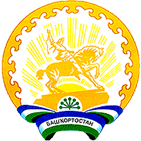 